Государственное бюджетное общеобразовательное учреждение Республики Крым«СИМФЕРОПОЛЬСКАЯ СПЕЦИАЛЬНАЯ ШКОЛА – ИНТЕРНАТ №2»ЗАНЯТИЕ – ТРЕНИНГ « Скажи СТОП!Торговле людьми»Воспитатель: Ушакова Л.И.Симферополь 2016 год                     Скажи  СТОП!торговле людьми.Торговля людьми – означает осуществляемые в целях                                   эксплуатации перевозку, передачу,                                    укрывательство или получение людей                                    путем угрозы силой или похищения обмана, злоупотребления властью, либо путемподкупа согласия лица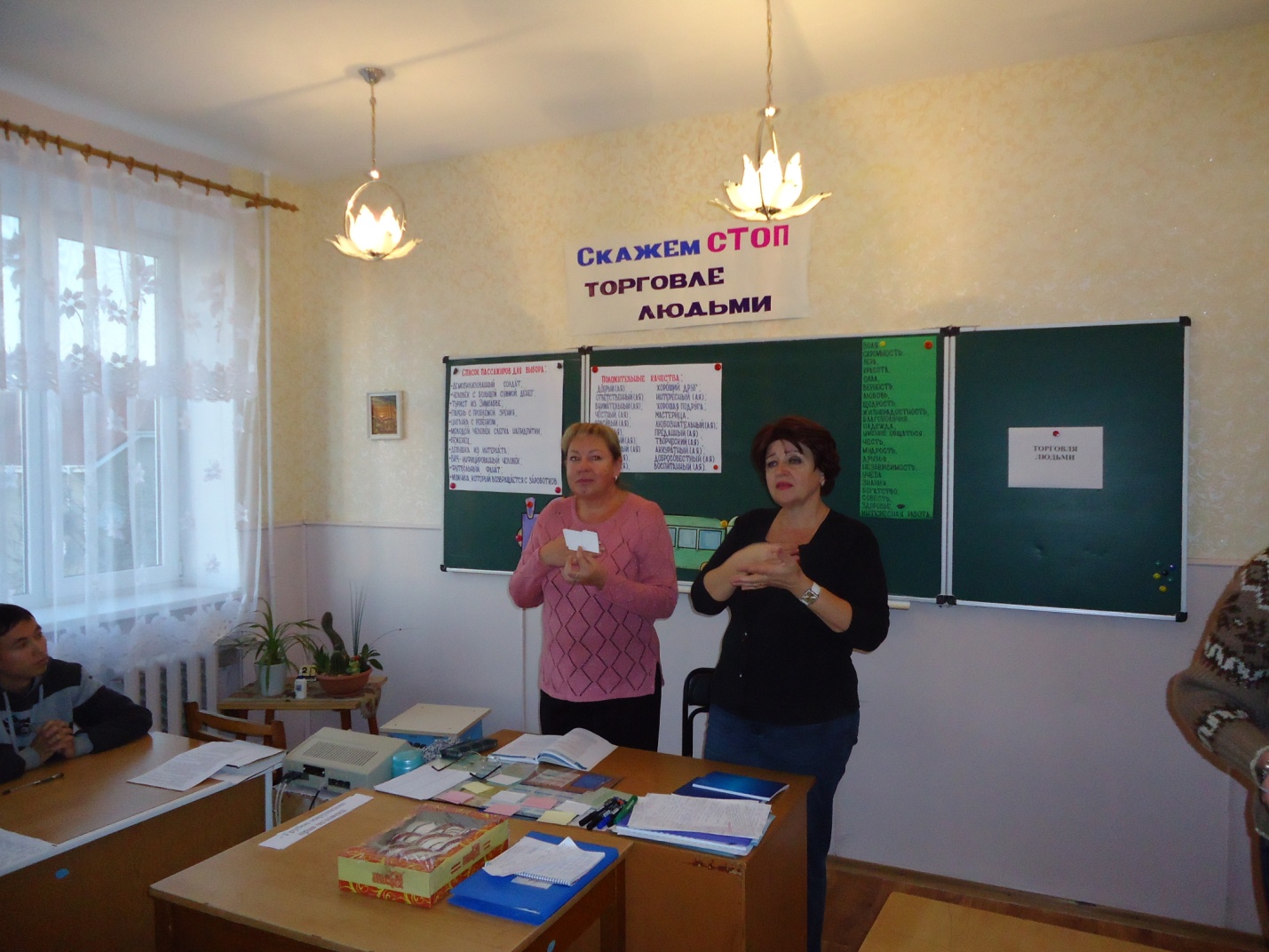 Торговля людьми рассматривается как нарушение прав человека, и ответственность за неё должно нести государство.Торговля людьми считается третьей по масштабу организованной преступностью, она немного уступает нелегальной торговле наркотиками и оружием.Предметом торговли может быть любое лицо независимо от пола и возраста: мужчины в целях эксплуатации в труде, женщины в проституции, дети – с целью использования в попрошайничестве, дешевая рабочая сила, трансплантация органов, вовлечение в криминальный мир ( распространение наркотиков, воровство, убийство).ПУТИ ПОПАДАНИЯ В РАБСТВО.Фирмы по трудоустройству.Туризм.Брак.Учеба.Сеть Интернет.Чтобы не попасть в рабство есть правила предосторожности во время трудоустройства, туризма, заключения брака, получения образования за границей, а так же во время пользования Интернетом. Хочу остановиться на правилах безопасности поведения в интернете.Не давать никакой личной информации (имя, возраст, адрес, номер телефона и школы, где работают родители, сведения о здоровье)Обо всем делиться с родителями, педагогами, спрашивать у них что не понятно.Не встречаться без родителей с кем познакомился в Интернете.Не высылать фото без родителей.Не отвечать на письма которые вызывают стыд.Самая простая схема быть жертвой трудового или сексуального рабства:Агентство или фирма предлагает высокооплачиваемую работу: модель – это приманка. После того как человек выехал за границу отбирают под любым предлогом документы( пример), и принуждают к любой выгодной работе для хозяина.Самые элементарные правила вы должны  знать, чтобы не быть жертвой обмана:Знать свои права.Знать законы той страны, куда ты выезжаешь, которые защитят тебя как иностранцаОпасно доверять, и знакомится с незнакомыми людьми.Правила предосторожности поведения на улице( не садиться в машину, не давать свои документы в чужие руки)Но самое главное ребята это ценить и уважать себя, как человека, Знать свои потребности и цели в жизни.ВЫВОД:Торговля людьми – грубое нарушение прав человекаТорговля людьми – преступлениеТорговля людьми – нелегальный переездТорговля людьми – принудительный трудТорговля людьми – проституцияТорговля людьми – трансплантация органовТорговля людьми – зло.  Упражнение «Пирамида индивидуальности»Цель: 1.Ознакомить учащихся со структурой личности, научить иханализировать личные качества, формировать мысль о важности проявления собственной индивидуальности.           2.Ознакомить ребят с понятием «личность», ее основными составляющими.           3.Помочь им узнать характеристики собственной личности.Для того, чтобы разобраться в себе, надо понять: Что тебя интересует? (интересы, увлечения)Что ты можешь? (способности и возможности)Какой(ая) ты? (черты характера)ПИРАМИДА (грани индивидуальности)1.На каждой стороне треугольника написать по одному позитивному качеству.2.Согнуть пирамидку по линиям.3.Взять пирамидку на ладонь, походить по классу и найти ребят содинаковыми качествами.                                ВЫВОД:Ребята, вы видите, что пирамидки разные, т.к. все вы разные и индивидуальные. О каждом из нас можно сказать очень много, нопрежде всего,  то  что каждый – это личность.Человек не рождается личностью, она становится ею постепенно, и этот процесс продолжается долгие годы. А что же такое «личность»? – это человек, который имеет свои индивидуальные особенности. И поэтому каждая запись на ваших пирамидках заслуживает внимания и уважения.Это подтвердили вы сами, создав свои пирамиды с гранями вашей личности.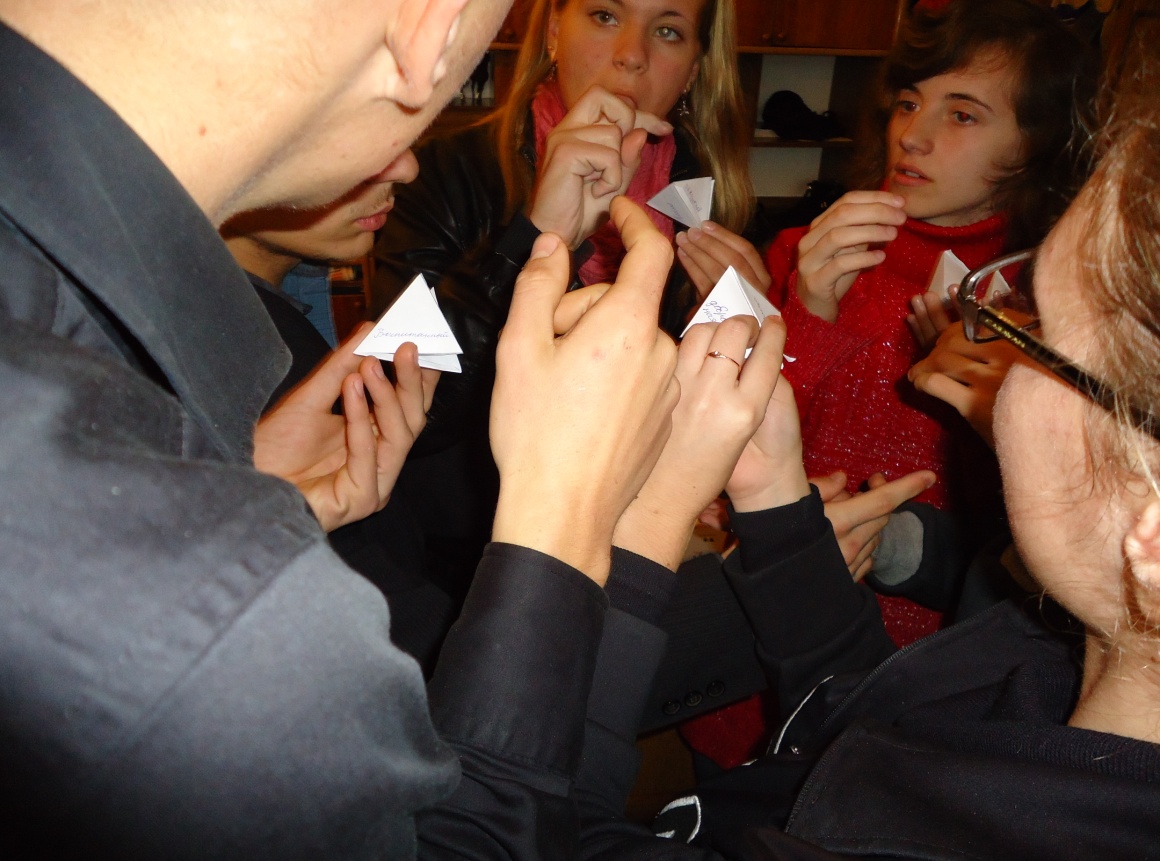 Упражнение  «Волшебная коробочка»Цель: 1.Способствовать развитию у ребят самоуважения, чувство личного достоинства, формировать навыки поведения в ситуации, когда нарушается личное достоинство.     2.Ознакомить ребят с понятиями «уважение», «самоуважение».      3.Помочь ребятам осознать важность ценить и уважать самого себя, раскрыть основные составляющие самоуважения.Ребята, а есть такие люди, которые бы никогда в жизни не совершали ошибок? (нет)Были всегда идеальными? (нет)Мы хотим, что бы вы поняли, идеального человека нет, но и такой человек заслуживает внимания к себе и уважение. Для этого проведем упражнение.Сейчас каждый из вас назовет одного самого дорогого и любимого человека ради которого вы отдали бы самое ценное, что у вас есть, совершили бы самый невероятный поступок. (мама, семья, родители, бабушка, друг…..)Да, мы услышали вас, кто , что сказал. А теперь, ребята, хочется вам сказать, что мы готовились очень долго, что бы найти для каждого из вас такого человека, который может быть недостаточно получает от вас внимание, заботу, уважение и любви. И если вы измените свое отношение к этому человеку, то наша жизнь станет добрее, интереснее.                       «ВОЛШЕБНАЯ КОРОБОЧКА»ребятам предлагаем по одному заглянуть в коробочку ( внутри – зеркало). Каждый ребенок видит свое изображение.                               ВЫВОД:Идеальных людей нет, но вы должны любить, уважать и ценить себя. Если вы будите ценить себя, то будите уважать и любить других людей.                Почему ВЫ главные люди в вашей жизни? Потому, что последнее решение, последний выбор остается за вами. Если вы будете чаще задумываться о том: кто вы?, какие вы?, чего хотите в жизни? – вам легче будет жить в большом мире. Поэтому, самый важный человек – это Он сам. И это упражнение продемонстрировало важность для человека уметь ценить себя, заметить и развивать свои таланты и способности. Уважение к самому себе – это основа для уважения других, т.е. как ты относишься к себе, так будут относиться к тебе и другие.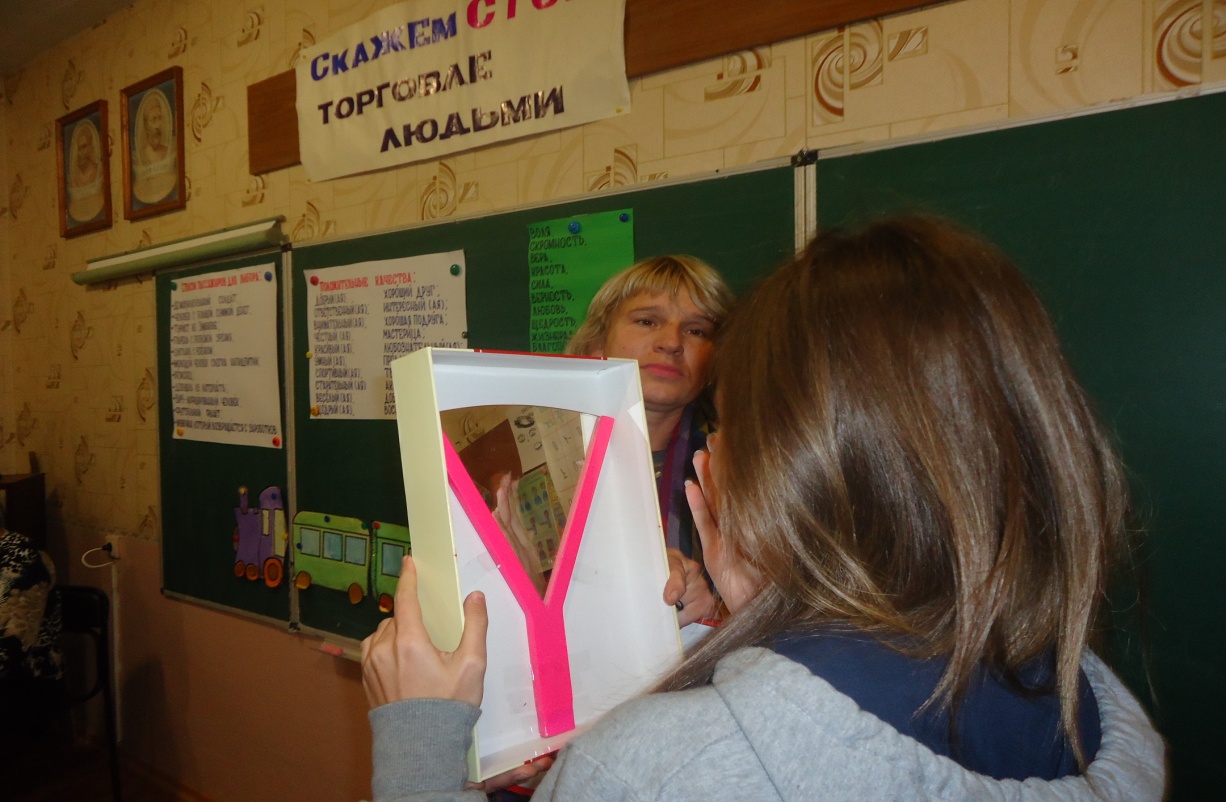 Упражнение «ПОЕЗД»Цель: 1.Способствовать осознанию важности непринужденного отношения к другим, учить различать деструктивные стереотипы.          2.Выяснить смысл понятия «стереотипы».          3.Выявить причины появления и существования стереотипов.«ПОЕЗД»Ребята, представьте себе, что вы собрались в путешествие в Москву на поезде. В купе с вами будут ехать еще трое пассажиров. Предлагаем ребятам выбрать из перечисленных пассажиров трех человек, с которыми бы они хотели ехать в купе и почему?А с какими нет. Почему?Ребята читают список пассажиров и выбирают. Против каждого ставим знак «+» или  «-»  Затем подводим итог.                                 ВЫВОД:Часто мы склонны смотреть на окружающих людей через так называемые очки – стереотипы. Например: цыганка – воровка,Человек слегка выпивший – алкоголик и т. д.И если после разбора каждого пассажира вы изменили свой выбор в лучшую сторону, то и окружающий мир может измениться в лучшую сторону.Упражнение «Ценностные ориентиры» (жизненные ценности)Цель: 1. Способствовать осознанию ребятами личных ценностей как основы жизненного самовыражения.          2. Раскрыть понятие «ценность» и источники формирования ценностей.      3.Формировать видение и осознание учениками личных приоритетных ценностей, необходимых для полноценной жизни.Ребята, сейчас мы с вами познакомимся с перечнем духовных жизненных ценностей личности. Дети читают и обговаривают каждую строчку. Затем ребятам предлагаем выбрать из списка 10 ценностей, самых важных для них, затем – из 10 нужно выбрать 5 наиболее важных ценностей, потом из 5 выбрать 3. Следующим этапом в работе этого упражнения – раздать каждому ребенку по 3 листочка, в каждый из которых они впишут свои 3 ценности, отдельно на каждом по одному.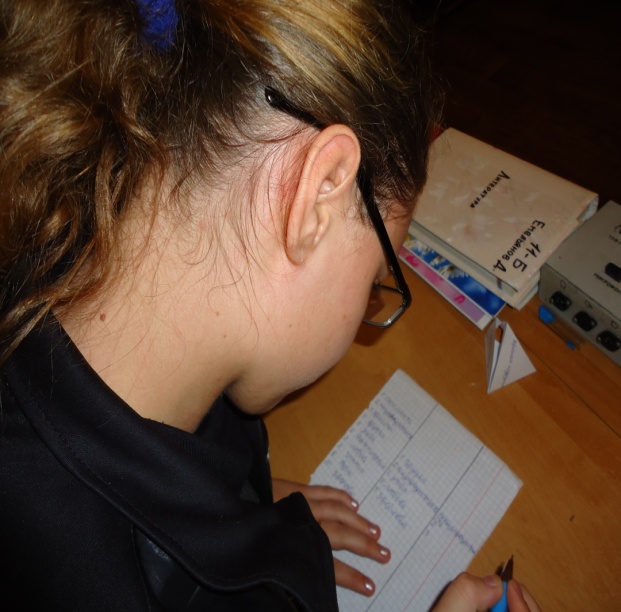 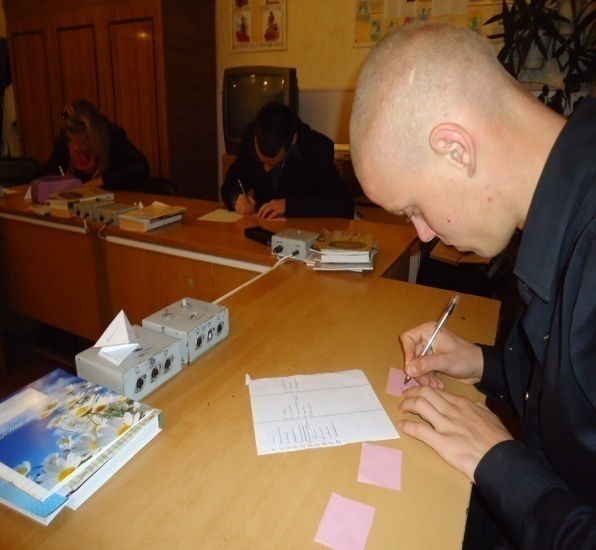 После этого педагог просит отдать ему по 1-му листочку, затем – по 2-ому листочку. У ребят на руках остается 1 листочек.Это и есть самый важный ценностный ориентир, который может меняться в течении жизни.В конце упражнения педагог спрашивает ребят, а почему они оставили именно эту ценность? (Ребята отвечают).Хочется обратить ваше внимание на то, что ценности есть важной составляющей поведения. Они раскрывают сущность характеристики человека и являются неповторимыми и уникальными, как и каждая личность. Не узнав своих ценностей, человек не сможет обозначить приоритеты, четко сформулировать цели своей деятельности и всей своей жизни.Понимание собственных ценностей позволяет человеку по новому посмотреть на себя и окружающих , и реализовать собственный творческий потенциал.Ребята, мы надеемся, что благодаря этому занятию вы лучше узнаете себя, будете ценить себя. Это убережет вас от многих ошибок, когда вы выйдете в большой мир.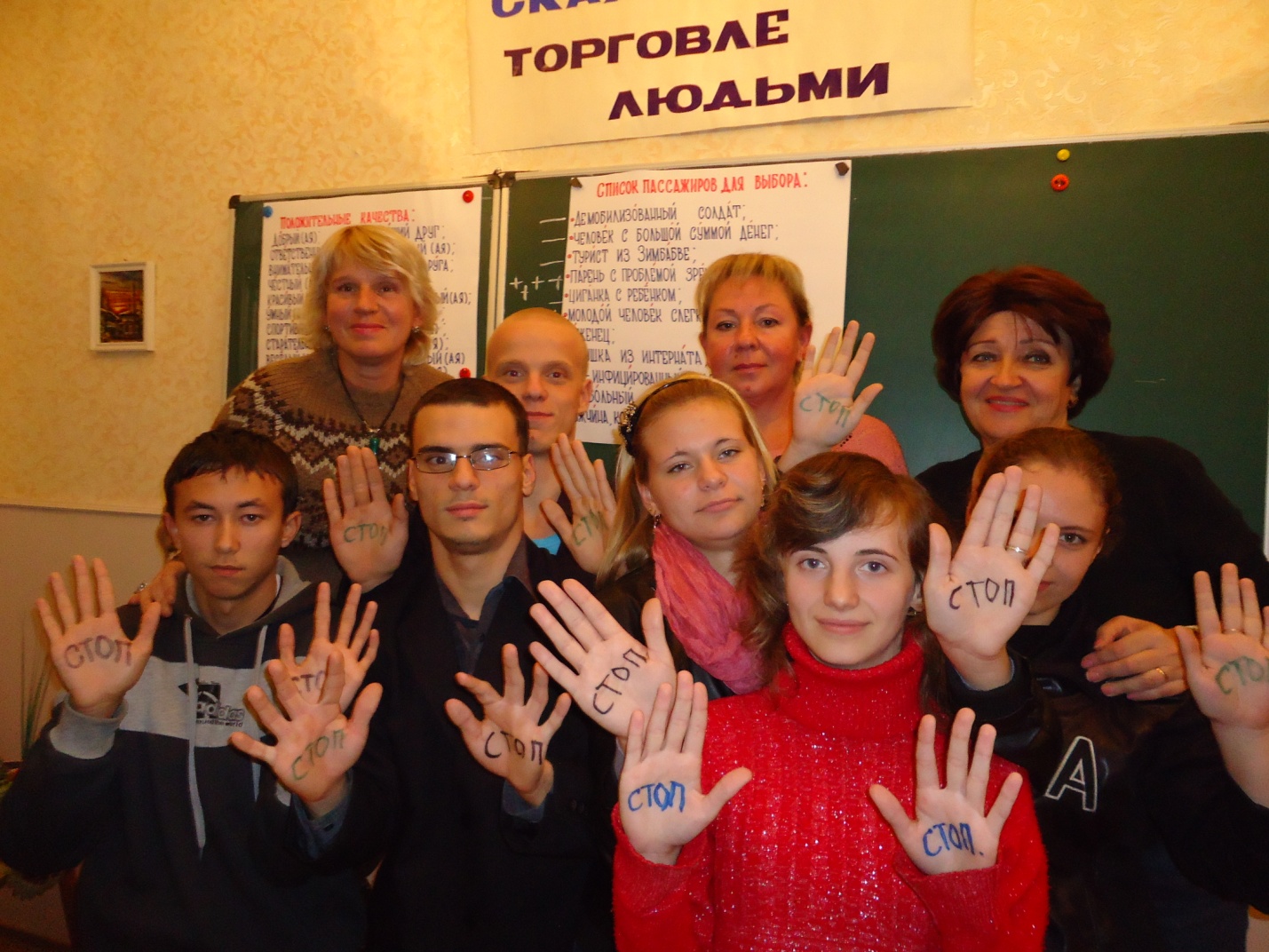 